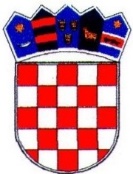 REPUBLIKA HRVATSKAVARAŽDINSKA ŽUPANIJA   OPĆINA KLENOVNIK        KLENOVNIK 8    42244 KLENOVNIKKOMISIJA ZA DODJELU STIPENDIJA OPĆINE KLENOVNIKKLASA:  604-01/21-01/02URBROJ: 2186/015-21-04Klenovnik, 9. studeni 2021.Na temelju članka 16. i 17. Odluke o stipendijama Općine Klenovnik (˝Službeni vjesnik Varaždinske županije˝ 82/21), Komisija za dodjelu stipendija Općine Klenovnik na svojoj sjednici održanoj 09. studenog  2021. godine utvrđujeLISTU KANDIDATA KOJI ISPUNJAVAJU UVJETE ZA  DODJELU STIPENDIJA                                     za školsku/ akademsku godinu 2021./2022.Stipendije se dodjeljuju slijedećim učenicima/ studentima:UČENICI SREDNJIH ŠKOLA -  8 stipendija1.  Željka Janžek                            47 bodova2.  Nikolina Lukavski                    36  bodova3.  Kristijan Kruhoberec                30  bodova4.  Magdalena Kljunić                    27 bodova5. Paulina Golub                             26 bodova6. Laura Mladić                              26 bodova7. Sara Srednoselec                        26 bodova8. Ida Pintarić                                 25 bodovaSTUDENTI -  2 stipendije1. Andreja Šprem                         31 boda2. Ivona Lukavski                        24 boda_____________________________________________________________________________3. Anamaria Kocijan                    15 bodova4. Karlo Sonjarić                          14  bodova5. Simona Bunić                           nema uvjeteSvi kandidati pobrojani iznad povučene crte ostvaruju pravo na stipendiju Općine Klenovnik i to 400,00 kuna učenička i 500,00 kuna studentska za studij u Varaždinu, a  600 kn za studij u Zagrebu.U skladu s odredbom članka 18. Oduke o stipendijama Općine Klenovnik, svaki kandidat može podnijeti pismeni prigovor na listu kandidata u roku od 8 (osam) dana od dana objavljivanja liste, a o istome odlučuje općinski načelnik.Odluka općinskog načelnika o prigovoru je konačna te protiv nje nije dopuštena žalba, već se može pokrenuti upravni spor.                                                                             Komisija za dodjelu stipendija Općine Klenovnik